A- Choose the correct answer: (87.5 marks)There is a pair of small organelle in animal cell help in division of cell called ……………........Centrosome                       b) Lysosome                           c) Nissle body…………. Plays an important role in transport of materials in and out of cell, communication and homeostasis.Golgi apparatus        b) Cell membrane           c) Nuclear membrane..…………….. is a system of membranous tubular canals the begins just outside the nucleus and branched throughout the cytoplasm. Golgi apparatus                b) Endoplasmic reticulum      c) LysosomeAll mitochondria in your body come from ………………Mother                   b) Father                          c) Both parent…………..responsible for formation of apical body in sperm.Golgi apparatus           b- Centrosome               c- Lysosome…………. are spherical organelles that contain enzymes as acid hydrolases.Vacuoles                       b) Endosomes                  c) Lysosomes………… is the biological processes by which new individuals are produced fromtheir parent.Reproduction  b) Growth                        c) Digestion………………… responsible for the regulation of the cellular redox state.Vaculoes                 b) Nissle bodies                     c) Mitochondria The protoplasm differentiate into nucleoplasm and ……………..a) Endoplasm                   b- Cytoplasm                    c- Proplasm…………..is the genetic control center of the cell.a) Mitochondria               b) Endoplasmic reticulum       c) Nucleus In human the diploid number of chromosomes is ……………........48                                     b) 46                                        c) 23Barr body appears only in the tissue contain sex chromosomes as………… a)XO                                   b) XY                                      c) XXThe centriole plays important role during …………….. Cell division                  b) cell cycle                           c) cell eatingCells which seem to have lost their capacity for division names …………….cells.skin b) liver        c) nerveThe stage before DNA synthesis is named ………………S  b) G1           c) MThe chromosomes found in the cells as……………….Single number             b) double number                  c) triple numberMetacentric chromosomes have……………………….Two equal arms             b) two unequal arms            c) single rodIn metaphase stage the chromosomes become arranged along………………….the equatorial phase of the cell               b) pole of the cell                  c)  out of the cellThe cytoplasm between the centrioles modifies to form …………………Spindle fibers                                         b) nerve fibers                         c) fibrocytesThe two chromatids of each chromosome separate from one anthers, and each is moved to words the corresponding role of the cell in stage……………………..Metaphase                                              b) prophase                              c) anaphase21. Fresh water Protozoa have water balancing structure called……….         a) nucleus                 b) food vacuoles                       c) contractile vacuoles      22. ……………. don′t have locomotory organs.          a) )                        b)food vacuoles                          c)Mastigophora,           b) Sarcodina                            c) Sporozoa23. Euglena forms carbohydrates by the help of it’s ………………..    a) chloroplast              b) flagellum                            c) contractile vacuoles24. ………… is concerned with reproduction in Paramecium.a) Micronucleus  b) Macronucleus                   c) Endoplasm25. ………… is the simplest and most primitive type of Porifera.a) Ascon                      b) Sycon               c) Leucon26. …………. form the epidermis layer of sponges.Choanocytes            b) Pinacocytes    c) Amoebocytes27. Hydra is a ……………. coelenterate.a) parasitic                  b) marine    c)  freshwater  28. ………….. are transformed to any other type of cells in Hydra.a) Glandular cells         b) Sensory cells               c) Interstitial cells29. ………….. is the feeding polyp in Obelia.a) Hydranth                  b) Blastostyle             c) Medusa30. Amoeba moves by ………………a) pseudopodia             b) flagellum                  c) cillia31. Trypanosomes are ……………… flagellates.a) parasitic                  b) marine                           c)  freshwater32. Asexual reproduction in Paramecium takes place by ……………. a) transverse binary fission        b) longitudinal binary fission     c) Conjugation33. Paramecium moves by …………………. a) pseudopodia                b) flagellum                                 c) cillia       34. ………………. have nervous system.      a) Metazoa                                b) Protozoa                                  c) Parazoa       35. ……………….is aunicellular animals.      a) Metazoa                                b) Protozoa                                  c) ParazoaThe intermediate host of Taenia saginata is ………….      a)Limnaea shell                       b)cattle                                          c)pigThe infective stage of schistosoma is …………….     a) cercaria                                 b) metacercaria                             c) miracidiumFasciola worms live in …….. to become maturea)blood             b) intestine            c)bile passageSuckers in Heterophyes worm is………….a) 1                     b) 2                         c) 3Suckers in scolex of Taenia solium are ………….a) 2                     b) 3                         c) 4Eggs embryo (oncosphere) has….. hookletsa) 3                      b) 6                          c) 4The infective stage of fasciola worm is ………………a) metacercaria     b) cercaria     c) sporocystThe intermediate host of Heterophyes worm is ………….. shella) Pirenella             b) Limnea                c)bulinusThe epidermis contains minute rode – shaped bodies known as rhabdited in …..worma) Schistosoma b) planaria c)HeterophyesSchistosoma mansoni worm founds in…..hosta)Pelvic vesical venous plexus       b)mesenteric viens                c) stomachThe female genital system of planaria consists of………….a)one ovary       b) two ovari     c) three ovariesFasciola worm can utilize sugars and proteins from blood plasma of the host by pinocytosis through ……. of the worm a) parynchyma cells    b) tegument    c) musclesThe male genital system of fasciola consists of……..a) two testes     b) one testis        c) a lot of testes   There is no distinct alimentary canal in ….worm a) Schistosoma    b) Taenia c) Fasciola…………. worm reproduces asexually by transverse binary fission a) Fasciola b) Taenia  c) Planariaبيولوجيا عامة وتنوع بيولوجىبيولوجيا عامة وتنوع بيولوجى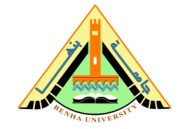 جامعة بنهاكلية العلوم - قسم علم الحيوانالفرقة: الأولى – تربية عام (انجليزى)الفصل الدراسى الأول:۲۰١۸/۲۰١٩جامعة بنهاكلية العلوم - قسم علم الحيوانتاريخ الإمتحان:٢٤/١٢/٢٠١٨الزمن: ساعتينجامعة بنهاكلية العلوم - قسم علم الحيوانأ.د/ مشيرة محمد     أ.د/ ماجدة محمد العزبى      د/ مروة عاطف   د/ ايمان شاهين    د/ دعاء صبرىأ.د/ مشيرة محمد     أ.د/ ماجدة محمد العزبى      د/ مروة عاطف   د/ ايمان شاهين    د/ دعاء صبرىجامعة بنهاكلية العلوم - قسم علم الحيوانB- Put (√) if the statement is right and (X) if the statement is wrong: (17.5 marks)B- Put (√) if the statement is right and (X) if the statement is wrong: (17.5 marks)(A)        (B)  (√)         (X)The red blood cells are nucleated.                                        (√)         (X)Stratified squamous epithelium is lining the esophagus.  (√)         (X)The cells of the connective tissue rest on a basement membrane.  (√)         (X)Blood is a type of connective tissue.                     (√)         (X)Skeletal muscles are striated muscles.                               (√)         (X)Hyaline cartilage is found in ear(√)         (X)The intercellular matrix of the vascular connective tissue is liquid. (√)         (X)Bone is a type of connective tissue.                                    (√)         (X)Transitional epithelium is found in simple epithelium.    (√)         (X)Smooth muscles are involuntary muscles.                      